																																Verizon Northwest Inc.1800 – 41st Street, WA0105RAP. O. Box 1003Everett, WA   98206-1003							Fax:  425-261-5262April 5, 2010Advice No. 3296 Utilities and Transportation Commission1300 S. Evergreen Park Drive, S. W.Olympia, Washington   98504-7250To whom it may concern:Verizon Northwest Inc. submits for filing Advice No. 3296, promotional offers in the General and Local Exchange Tariff, WN U-17, Section 3, Promotions and Market Research Programs.  The purpose of this filing is to offer a promotion to Business customers with annual network billing of $4,000 to $250,000.  Existing and renewal customers are eligible to receive an American Express gift card when any of the Verizon services listed below are purchased under the term agreement specified.  Analog CentraNet and CustoPAK service require a 7 line minimum to be eligible for this promotional offer.  Renewal customers must be within 6 months of current term expiration to qualify.  Existing customers must purchase new service or upgrade current service.  Gift cards expire one year from issuance.  Once service has been installed, the customer will receive an email from Verizon to verify contact information for sending the gift card.  Customers must reply and provide verification by July 31, 2010 in order to receive the gift card.  Eligible customers are limited to one promotional offer per rolling six (6) months.W.U.T.C.Page 2This promotion is effective from April 5, 2010 through June  30, 2010.These promotional offerings will be made under the terms and conditions of the Tariff and will not extend beyond July 31, 2010. The tariffed rates, terms and conditions for the services in this promotional offer apply except to the extent provided in this promotion. This promotional offering cannot be combined with any other discount or promotion except as authorized by Verizon.If there are questions, please contact Richard Potter at (425) 261-5006.Very truly yours,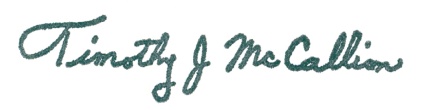 Vice President Public Affairs, Policy and CommunicationsTJM:RPAttachments(WAIGLU-17-0320)W.U.T.C.April 5, 2010Advice No. 3296Attachment AGeneral and Local Exchange Tariff, WN U-17Section 318th Revised Sheet 2VERIZON NORTHWEST INC.EVERETT, WASHINGTONN O T I C EVerizon Northwest Inc. submits for filing Advice No. 3296, a tariff filing in the General and Local Exchange Tariff, WN U-17, Section 11,.  The purpose of this filing is to offer a promotion to Business customers with annual network billing of $4,000 to $250,000.  Existing and renewal customers are eligible to receive an American Express gift card when any of the Verizon services listed below are purchased under the term agreement specified.  Analog CentraNet and CustoPAK service require a 7 line minimum to be eligible for this promotional offer.  Renewal customers must be within 6 months of current term expiration to qualify.  Existing customers must purchase new service or upgrade current service.  Gift cards expire one year from issuance.  Once service has been installed, the customer will receive an email from Verizon to verify contact information for sending the gift card.  Customers must reply and provide verification by July 31, 2010 in order to receive the gift card.  Eligible customers are limited to one promotional offer per rolling six (6) months.his promotion is effective from April 5, 2010 through June 30, 2010.A copy of this tariff is available for public inspection at the following Verizon Plus store locations:	189 Cascade Mall Drive		1402 SE Everett Mall Way	Burlington			Everett	Burlington Verizon Plus		Everett Verizon Plus	511 Valley Mall Parkway		18700 33rd Ave. West, Suite D	East Wenatchee			Lynnwood	East Wenatchee Verizon Plus	Alderwood Verizon PlusPosted at      	 __________________________		__________________________            by	__________________________Post in above store location.PRODUCTMin. Term RequiredMin. # Lines/Circuits RequiredGift Card AmountCentraNet1 year 2$20 per lineCustoPAK2 year 2$20 per line